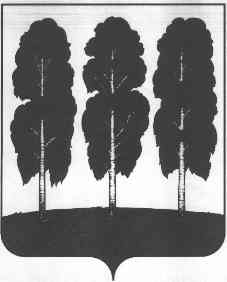 АДМИНИСТРАЦИЯ БЕРЕЗОВСКОГО РАЙОНАХАНТЫ-МАНСИЙСКОГО АВТОНОМНОГО ОКРУГА – ЮГРЫРАСПОРЯЖЕНИЕот  19.03.2018       		                                              № 149-рпгт. БерезовоО внедрении системы бережливого производстваВ целях создания и развития системы внедрения бережливого производства в администрации Березовского района в соответствии с распоряжением Правительства Ханты-Мансийского автономного округа – Югры от                      19 августа 2016 года № 455-рп «О концепции «Бережливый регион» в           Ханты-Мансийском автономном округе – Югре»:1. Создать в администрации Березовского района рабочую группу по внедрению системы бережливого производства (далее – рабочая группа).2. Утвердить:- состав рабочей группы согласно приложению 1 к настоящему распоряжению;- положение о рабочей группе согласно приложению 2 к настоящему распоряжению. 3. Рабочей группе разработать план мероприятий по внедрению и развитию системы бережливого производства в срок до 01 апреля 2018 года.4. Разместить настоящее распоряжение на официальном веб-сайте органов местного самоуправления Березовского района. 5. Настоящие распоряжение вступает в силу после его подписания.6.	Контроль за исполнением настоящего распоряжения оставляю за собой.Глава района                                                                                                  В.И. ФоминПриложение 1 к распоряжению администрации Березовского районаот  19.03.2018  № 149-рСостав рабочей группы по внедрению системы бережливого производстваПриложение 2к распоряжению администрации Березовского районаот  19.03.2018  № 149-рПоложениео рабочей группе по внедрению системы бережливого производстваОбщие положенияРабочая группа создается с целью внедрения в администрации Березовского района (далее – администрация) культуры бережливого производства, вовлечения максимального числа служащих администрации в процессе построения бережливой организации, внедрения практик бережливости, обсуждения и планирования задач и проектов по бережливости, управление инициативой.Рабочая группа создается из числа руководителей администрации. Председателем рабочей группы является глава Березовского района.Основные функцииПостановка и контроль основных целей, на достижение которых направлена культура бережливого производства.Рассмотрение предложений улучшений предоставленных сотрудниками администрации.Формирование плана по внедрению и развитию системы бережливого производства, а также внесению изменений в него.Принятие решений по мотивации сотрудников, участвующих в бережливом производстве.Организация заседаний, подготовка сводных отчетов по разработке и реализации улучшений.Подведение итогов и контроль за исполнением плана по внедрению системы бережливого производства.Организация деятельности рабочей группы3.1.	В состав рабочей группы входят председатель, заместитель председателя рабочей группы и другие члены рабочей группы.3.2. Председатель рабочей группы:	- осуществляет руководство деятельностью рабочей группы;	- принимает решения о привлечении к участию в заседаниях рабочей группы лиц, не являющихся членами рабочей группы;	- назначает заседания и утверждает повестку заседаний;	- дает поручения и организует контроль их исполнения в рамках деятельности рабочей группы.3.3. В период отсутствия председателя рабочей группы, а так же по его поручению руководство рабочей группой, осуществление иных полномочий председателя рабочей группы возлагается на заместителя председателя рабочей группы.3.4. Члены рабочей группы обладают правами при принятии решений на заседаниях рабочий группы.3.5. По предложениям членов рабочей группы в заседаниях могут принимать участие представители общественности, иные лица, не обладающие правом голоса при принятии решений рабочей группы.3.6. Члены рабочей группы вправе:	- вносить предложения о включении в повестку заседания рабочей группы вопросы для рассмотрения;	- знакомиться с протоколами заседаний, иными документами рабочей группы;	- принимать участие в заседаниях рабочей группы, в обсуждении вопросов, вынесенных на его рассмотрение.3.7. Члены рабочей группы обязаны:	- обеспечивать подготовку материалов по вопросам, вносимым на рассмотрение рабочей группы;	- информировать секретаря рабочей группы о невозможности участия в заседании с указанием причин;	- изучать необходимую информацию (материалы), доводить до сведения всех членов рабочей группы информацию, имеющую отношение к принимаемым решениям;	- выполнять поручения председателя рабочей группы, исполнять решения рабочей группы.3.8. Секретарь рабочей группы:	- формирует план проведения заседаний рабочей группы;	- организует работу по обеспечению деятельности рабочей группы, в том числе по подготовке материалов для заседаний, согласованию повестки заседания рабочей группы, получению документов от членов рабочей группы и других участников заседаний;	- осуществляет контроль исполнения решений, поручений рабочей группы;	- ведет протоколы заседаний;	- выполняет иные обязанности по поручению председателя рабочей группы.3.9. Деятельность рабочей группы осуществляется в виде заседаний, которые могут проводиться в очной и заочной форме.3.10. Заседания рабочей группы ведет председатель рабочей группы, а в случае его отсутствия – заместитель председателя рабочей группы.3.11. Заседания рабочей группы проводятся по мере необходимости.3.12. Решения рабочей группы оформляются протоколом, который подписывается председателем рабочей группы.3.13. Протокол направляется секретарем рабочей группы членам рабочей группы, участвующим в заседании.Фомин Владимир Иванович- глава Березовского района, председатель рабочей группыАнтоненков Спартак Геннадьевич- заместитель главы Березовского района, заместитель председателя рабочей группыНечаева Татьяна Владимировна- заведующий отделом экономики и прогнозирования администрации Березовского района, секретарь рабочей группыЧлены рабочей группы:Чечеткина Ирина Викторовна- заместитель главы Березовского районаУтеев Александр Николаевич- заместитель главы Березовского района, начальник Управления капитального строительства и ремонта администрации Березовского районаОсколкова Светлана Васильевна- председатель комитета по экономической политике администрации Березовского районаАнтоненкова Ольга Владимировна- начальник юридическо-правового управления администрации Березовского районаПимкин Вадим Валентинович- управляющий делами администрации Березовского районаУшарова Светлана Валерьевна- председатель комитета по финансам администрации Березовского районаЮферова Ольга Сергеевна  - заведующий отделом архитектуры градостроительства администрации Березовского районаЯковлев Андрей Владимирович- начальник управления по жилищно – коммунальному хозяйству администрации Березовского районаШелуханова Марина Анатольевна- заведующий отделом жилищных программ администрации Березовского районаТитов Сергей Николаевич- председатель комитета по земельным ресурсам и управлению муниципальным имуществом администрации Березовского районаАнуфриева Татьяна Васильевна- заведующий отделом по бухгалтерскому учету и отчетности администрации Березовского районаЛапина Наталья Васильевна- заведующий отделом по вопросам малочисленных народов Севера, природопользованию, сельскому хозяйству и экологииАндронюк Лия Федоровна - председатель комитета образования Березовского районаХазиахметова Татьяна Леонидовна - председатель комитета по культуре и спорту администрации Березовского районаЗайкова Светлана Вячеславовна- заведующий отделом кадров и муниципальной службы администрации Березовского районаПоленов Николай Александрович- заведующий отделом по гражданской защите населения, транспорту и связи администрации района